Ex 1  :Interpreta la següent lectura de caixa sobre el tema de la pel-lícula Frozen. El tema que està penjat com a “Ex.1.” ja està acotat a la lectura de lcaixa.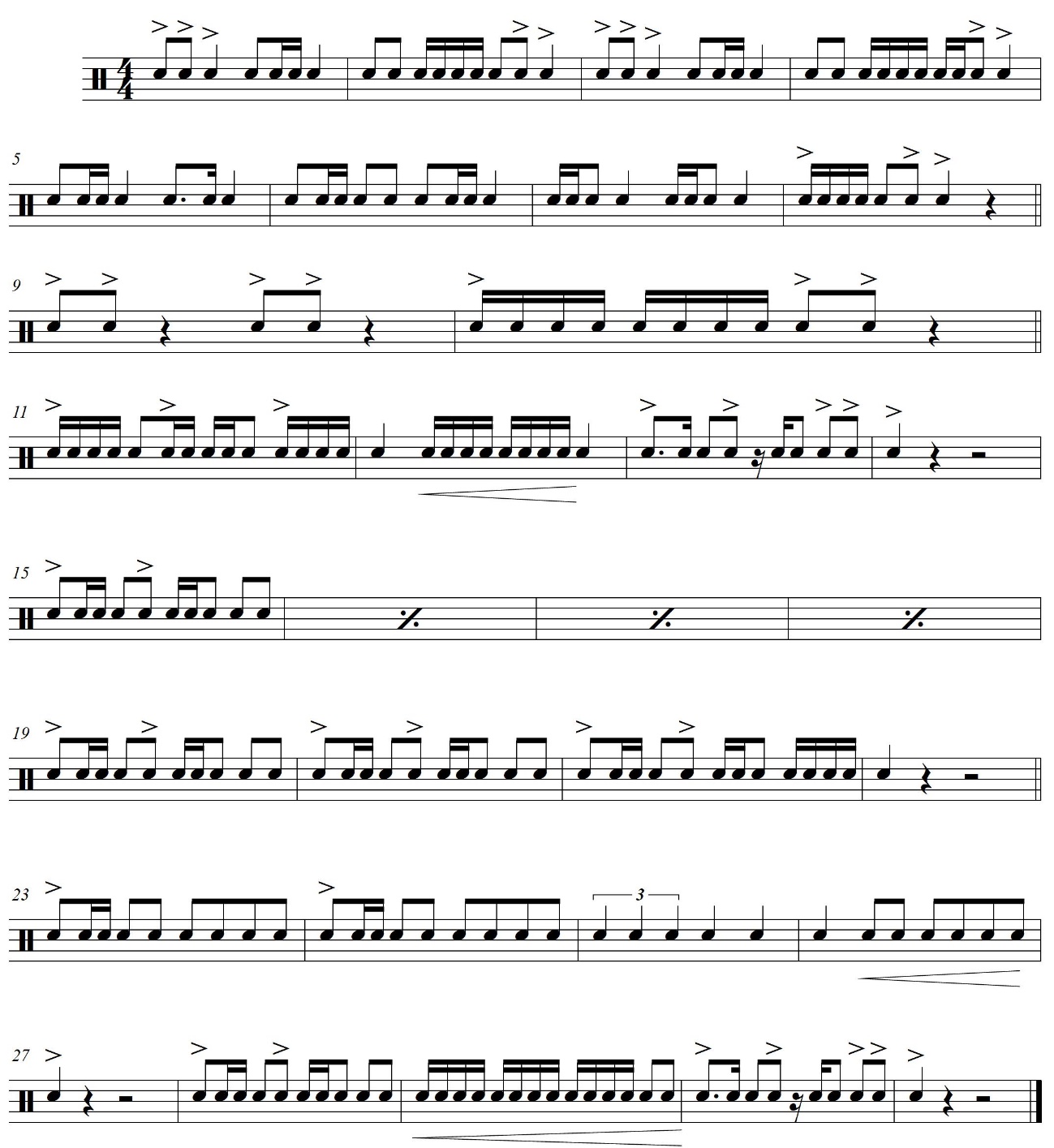 Ex 2  :Transcriu les parts que estan en blanc de l’audio de Frozen. L’audio que està com a Ex.2. ja està acotat amb la partitura.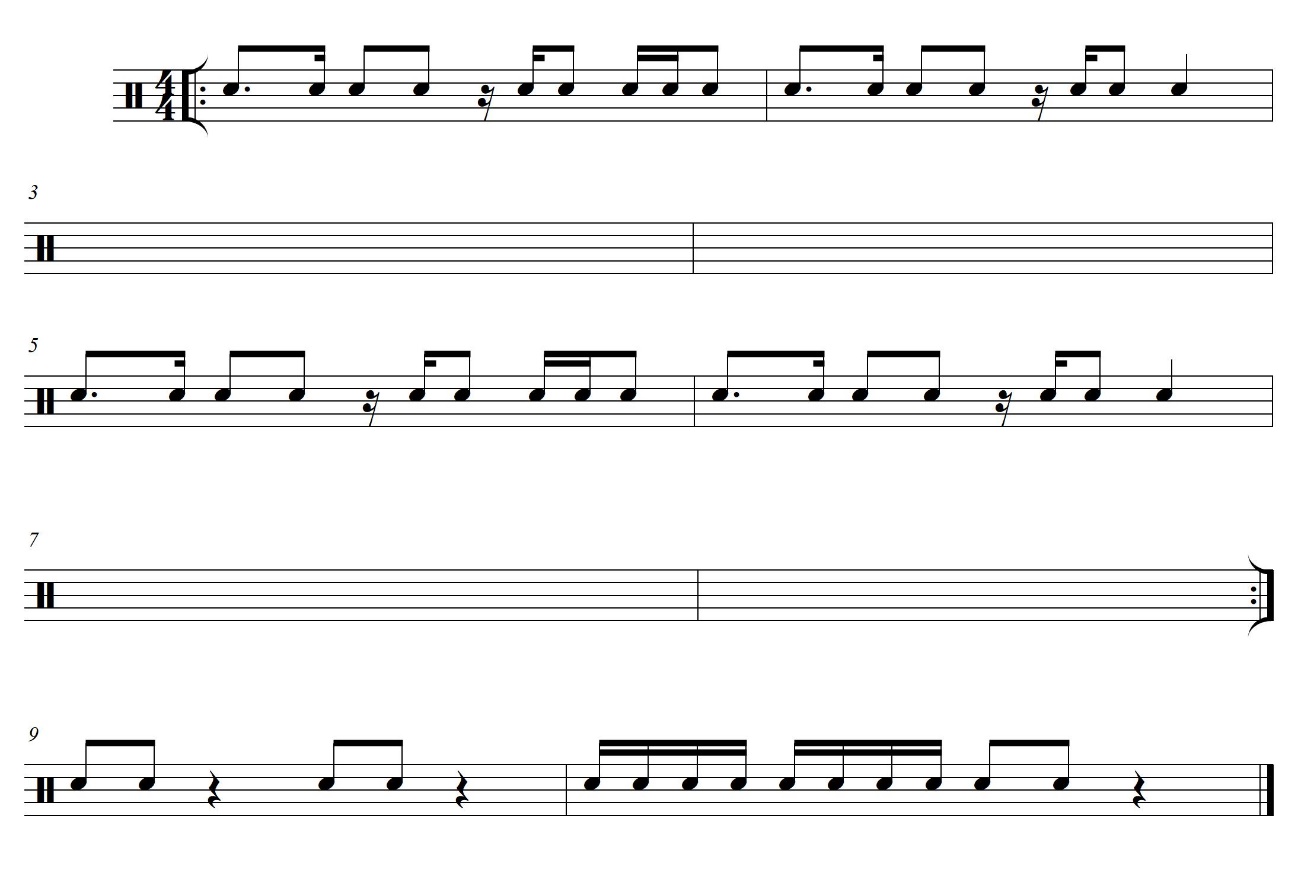 Ex 3 :En el següent audio del Rey León es pot identificar una clave. És 3-2 o 2-3?Es proposa aquest rimte per tocar a sobre: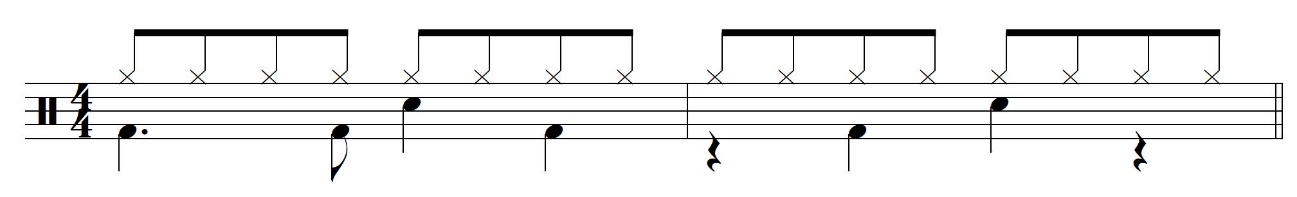 Inventa’t dos ritmes més per tocar sobre d’aquest fragment: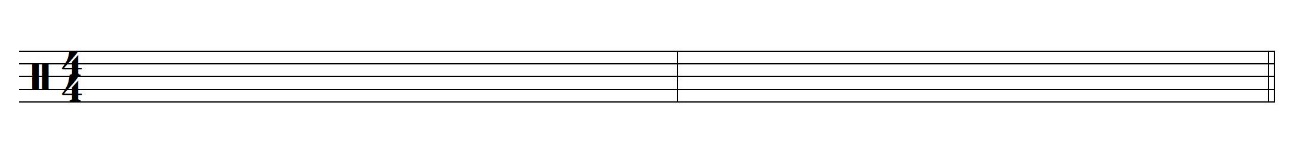 FITXA 3. NIVELL ELEMENTAL 3&4.